Информация о мероприятиях по реализации комплексного плана по формированию антикоррупционного сознания НОУ «Павлодарский гуманитарно-педагогический колледж»Во исполнение Плана мероприятий по реализации Антикоррупционной стратегии Республики Казахстан на 2015-2025 годы и комплексного плана работы проектного офиса «Sanaly Urpaq» были запланированы и проведены следующие мероприятия: Была создана комиссия по противодействию коррупции (пр.№1-02/24/1 от 07.10.2020г.).Имеется call-центр, куда можно обратиться, если столкнулись с коррупционными проявлениями.Участие администрации и студентов колледжа в конференциях:13 ноября 2020 года заместитель руководителя по ВР Матвеенко И.В. и председатель Комитета молодежи Некрасова Д.А. участвовали в заседании молодежного студенческого клуба «Антикоррупционная школа» в режиме онлайн конференции. Заседание провели МОО Talimger.Проведение акций «Нет коррупции». Студенты колледжа подготовили информационный видеоролик "Мы за мир без коррупции!", где призывают бороться с коррупционными проявлениями во всех областях нашей жизни, ведь коррупция представляет собой существенную проблему для экономического и политического развития любой страны!Проведение часов добропорядочности. Материалы размещаются на сайте колледжа и в социальной сети Instagram. Подготовлена видео лекция преподавателем Байдель Е.А.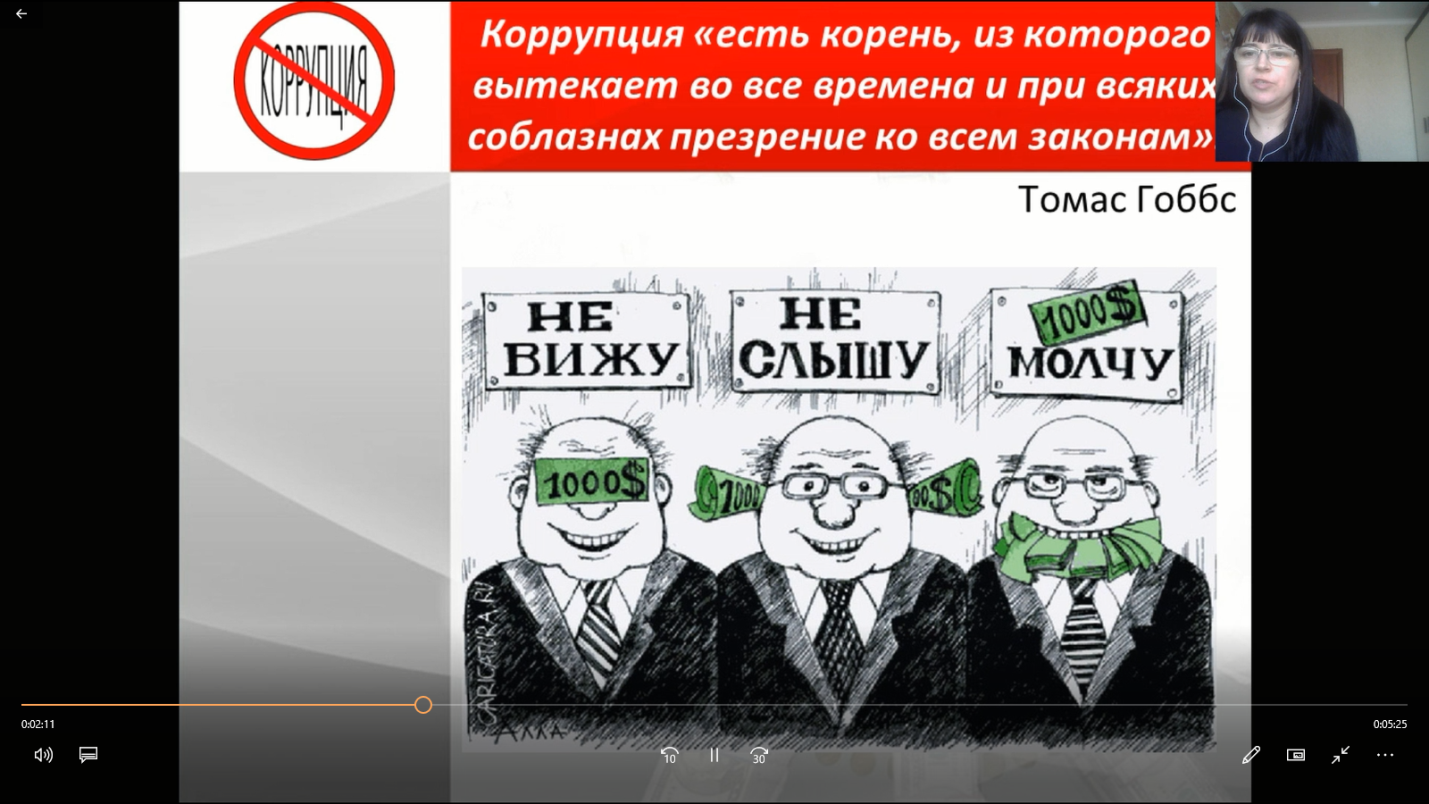 На стендах колледжа размещена информация с указанием адреса и телефона органов, куда необходимо обращаться в случае проявления коррупционных действий.На сайте колледжа имеется вкладка «Противодействие коррупции» куда размещаютя все необходимые документы.Организована  выставка книг в библиотеке «Нет коррупции!». Также проводятся мероприятия на:недопущение предпосылок, исключение возможности фактов коррупции в Павлодарском гуманитарно–педагогическом колледже;обеспечение выполнения Плана противодействия коррупции  в рамках компетенции администрации колледжа;обеспечение защиты прав и законных интересов учащихся от негативных процессов и явлений, связанных с коррупцией. В связи с этим в колледже  ведется изучение проблемы коррупции в государстве в рамках тем учебной программы на уроках. 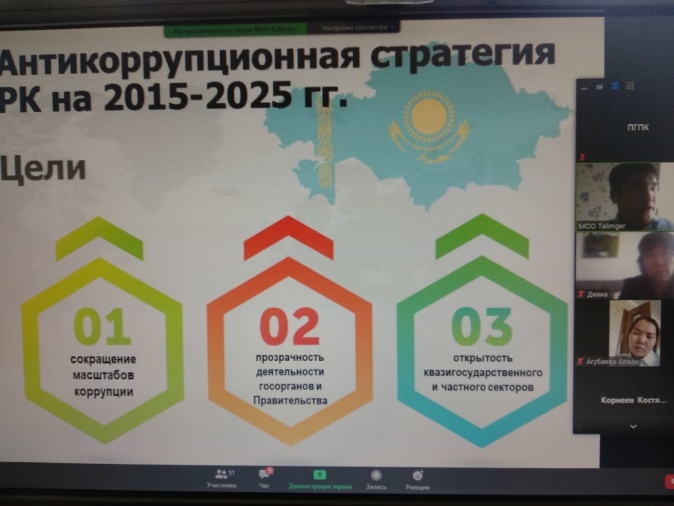 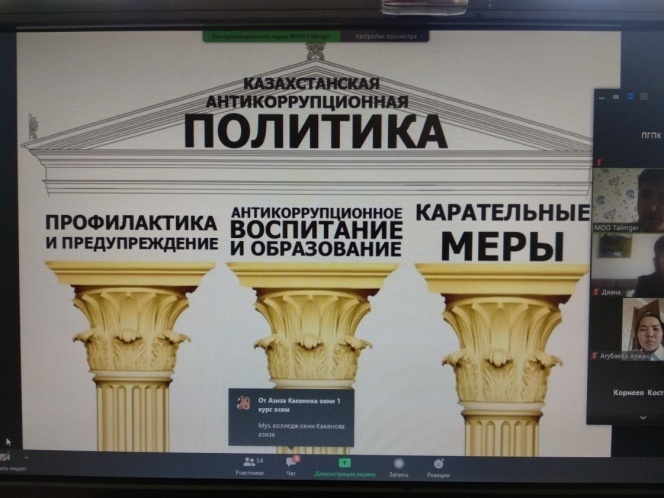 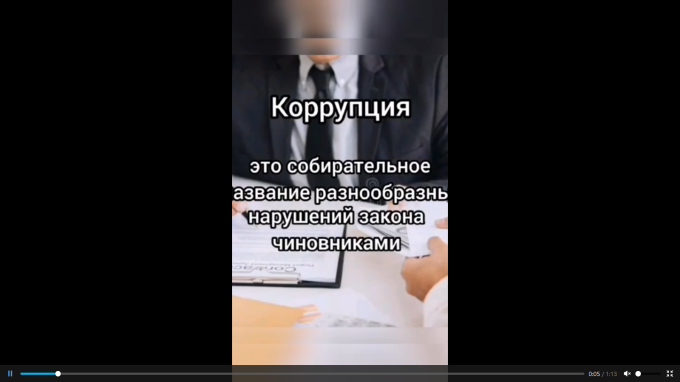 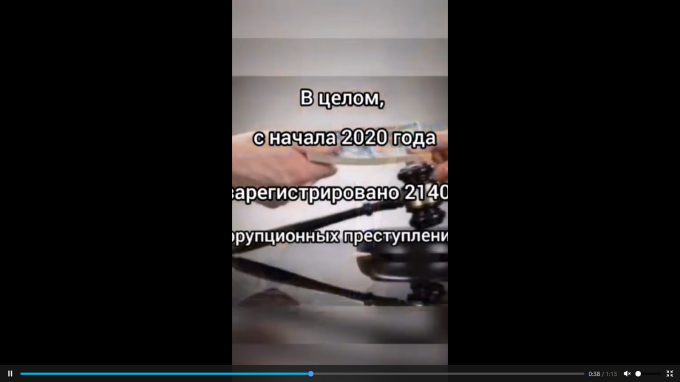 